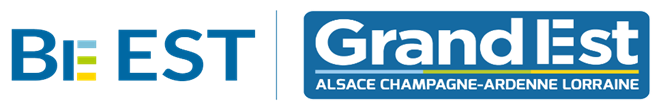 Appel à manifestation d’intérêtLabellisation « INCUBATEUR D’EXCELLENCE GRAND EST »DOSSIER DE CANDIDATURECOMPOSITION DU DOSSIER DE CANDIDATURETRANSMISSION DU DOSSIER DE CANDIDATURE Présentation et historique du candidat  Identification du candidat (1 page maximum)Présentation des activités du candidat et historique(1 page maximum) PRESENTATION DE l’ACTIVITE D’INCUBATIONContenu du parcours d’incubation et des livrablesGouvernance de l'activité d'incubationMoyens humains et matériels affectés à l'activité d'incubation2.4	Partenariats, expertises externes, mentorat 2.5  Modèle économique de l’activité d’incubation BILAN D’ACTIVITES DES TROIS DERNIERES ANNEESLe bilan d’activités (cf p.1) comprendra notamment : - un rapport détaillé des projets accompagnés en année n-1 (dates d’entrée en pré incubation, incubation, sortie d’incubation, dates de création d’entreprises, typologie par profil de porteur, secteur d’activité, localisation…) ;- un descriptif des actions d’animation/manifestations/mise en réseau, projets menés notamment en Open Innovation sur les trois dernières années ; - un état des lieux quantitatif et qualitatif des projets incubés depuis trois ans avec notamment :Le nombre d’entreprises créées, le nombre d’entreprises toujours en activitéLe taux de survie à 3 ansLe montant des levées de fonds réaliséesLes créations d’emplois sur le territoire.ATTESTATION SUR L’HONNEURCertifie sur l’honneur que l'ensemble des informations fournies dans ce présent dossier sont exactes.Nom du candidat opérateur : Ce  présent dossier vise à apprécier la qualité de la proposition du candidat. Il a valeur d'engagement de la part du candidat.1.Le présent dossier complété et signé2.Transmettre les éléments complémentaires suivants :Transmettre les éléments complémentaires suivants :2.→ Document légaux (statuts, PV d’Assemblée Générale, K bis …)2.→ Attestation de non assujettissement à la TVA le cas échéant  2.→ Organigramme de la structure et CV des personnes en charge de l’accompagnement des start-ups2.→ Conventions/accords signés avec des partenaires, sous-traitants …2.→ Plan de financement de l’année en cours2.→ Bilan d’activités, derniers bilan et compte de résultat 2.→ Modèles de livrables : Fiche de présentation d’un projet pour décision d’entrée en incubation Grille d’analyse du projet en vue de sa sélection à l’entrée en incubationLe dossier complété et signé est à envoyer :Sous format électronique par mail : incubateurs@grandest.frEt par voie postale :  Région Grand Est
Maison de la RégionDirection de la Compétitivité et de la Connaissance
Service InnovationA l’attention d’Aude TEITEN1 Place Adrien ZellerBP 9100667070 STRASBOURG cedexIDENTITE DU CANDIDATIDENTITE DU CANDIDATRaison ou dénomination sociale du candidatForme juridiqueAdresse du siège social	N° et Rue	CP	CommuneTéléphoneMail Site WebNuméro SiretAdresse de correspondance si différente	N° et Rue	CP	CommuneUnion, fédération ou réseau auquel est affilié votre organisme (indiquer le nom complet, ne pas utiliser de sigle) RESPONSABLE LEGAL DE L’ORGANISME (Président(e) ou autre personne désignée par les statuts) Nom et PrénomFonctionDate de naissanceTéléphone fixe Téléphone portable MailPERSONNE EN CHARGE DU SUIVI DE L’OPERATION (si différente du responsable légal)Nom et PrénomFonctionTéléphone fixe Téléphone portable MélDescription du processus d’accompagnement (étapes, contenu, forme, livrables…), du suivi post incubation et du processus d’évaluation mis en place Pièces à joindre : exemples de livrables  (cf p.1) Description des organes de gouvernance et de gestion de l’activité d’incubation (missions, composition, timing des réunions…)Description de l’équipe et des moyens matériels (locaux, capacité d’accueil en bureaux, salles de réunion, espaces de co working…) Pièces à joindre : organigramme et CV de personnes en charge de l’accompagnement  (cf p.1) Périmètre géographique de candidature (en lien avec les agences de la Région) Cocher le(s) territoire(s) visé(s)    Charleville-Mézières / Verdun   		 Nancy  Epinal					 Châlons-en-Champagne  Troyes / Chaumont				 Sélestat / Centre Alsace  Mulhouse /Sud Alsace			 Strasbourg  Saverne/Haguenau  Saint-Dizier / Bar-le-Duc  Thionville / Longwy  MetzDescription des relations nouées avec les acteurs :- de l’entrepreneuriat ;- de  l’écosystème régional et local de l’innovation et de la création d’entreprise ;- de la Recherche et de la valorisation (Universités, écoles, SATT, EPST…) ;- du transfert de technologies (CRT, IRT…) ;- du financement (Bpi, fonds d’amorçage, de capital risque…) Joindre le cas échéant les conventions/accords signés (cf p.1)Préciser la stratégie mise en oeuvre en termes de mentorat (acteurs identifiés, réseau mis en place, type d’actions menées,…) et d’Open Innovation  Description du modèle économique de l’activité d’incubation (mode et niveau de tarification, ressources publiques et privées, mécénat, sponsoring…)Joindre un plan de financement de l’année en cours en indiquant pour les ressources publiques celles qui sont acquises (cf p.1)Je soussigné(e)Agissant en qualité deReprésentant la structureFait àLeCachet et signature du porteur de projet (représentant légal ou délégué) :